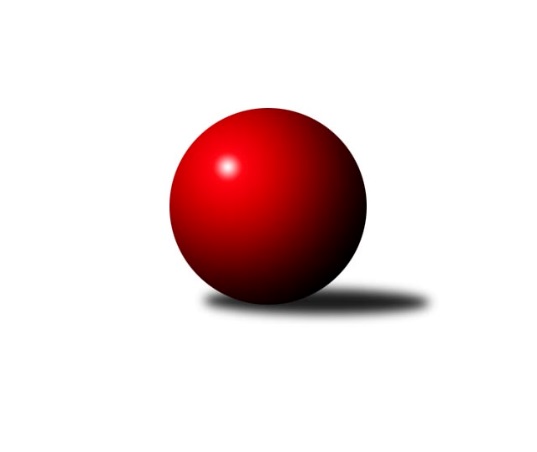 Č.6Ročník 2023/2024	14.6.2024 1.KLD B 2023/2024Statistika 6. kolaTabulka družstev:		družstvo	záp	výh	rem	proh	skore	sety	průměr	body	plné	dorážka	chyby	1.	SKK Jičín	6	5	0	1	10 : 2 	(43.5 : 24.5)	1613	10	1095	518	23.8	2.	SC Olympia Radotín	6	4	0	2	8 : 4 	(17.0 : 19.0)	1623	8	1114	510	25.7	3.	KK Kolín	6	4	0	2	8 : 4 	(31.0 : 29.0)	1534	8	1074	460	31	4.	KK Jiří Poděbrady	5	3	0	2	6 : 4 	(34.0 : 18.0)	1625	6	1101	524	19.6	5.	KK Kosmonosy	5	3	0	2	6 : 4 	(31.0 : 37.0)	1556	6	1068	488	27.6	6.	SK Žižkov Praha	6	3	0	3	6 : 6 	(25.0 : 15.0)	1552	6	1073	479	30.7	7.	SKK Vrchlabí SPVR	6	1	0	5	2 : 10 	(16.0 : 52.0)	1333	2	955	379	51.3	8.	Kuželky Tehovec	6	0	0	6	0 : 12 	(34.5 : 37.5)	1459	0	1030	429	40.8Tabulka doma:		družstvo	záp	výh	rem	proh	skore	sety	průměr	body	maximum	minimum	1.	SKK Jičín	3	3	0	0	6 : 0 	(19.5 : 12.5)	1606	6	1671	1541	2.	KK Kosmonosy	3	2	0	1	4 : 2 	(19.0 : 29.0)	1579	4	1627	1550	3.	KK Kolín	3	2	0	1	4 : 2 	(16.0 : 20.0)	1502	4	1547	1471	4.	SC Olympia Radotín	4	2	0	2	4 : 4 	(13.0 : 15.0)	1609	4	1661	1583	5.	KK Jiří Poděbrady	2	1	0	1	2 : 2 	(2.5 : 5.5)	1683	2	1725	1640	6.	SK Žižkov Praha	2	1	0	1	2 : 2 	(6.0 : 2.0)	1595	2	1596	1594	7.	SKK Vrchlabí SPVR	2	0	0	2	0 : 4 	(7.0 : 25.0)	1323	0	1335	1311	8.	Kuželky Tehovec	4	0	0	4	0 : 8 	(17.5 : 22.5)	1506	0	1618	1458Tabulka venku:		družstvo	záp	výh	rem	proh	skore	sety	průměr	body	maximum	minimum	1.	SC Olympia Radotín	2	2	0	0	4 : 0 	(4.0 : 4.0)	1630	4	1653	1607	2.	SKK Jičín	3	2	0	1	4 : 2 	(24.0 : 12.0)	1615	4	1647	1598	3.	KK Jiří Poděbrady	3	2	0	1	4 : 2 	(31.5 : 12.5)	1606	4	1665	1557	4.	KK Kolín	3	2	0	1	4 : 2 	(15.0 : 9.0)	1545	4	1654	1418	5.	SK Žižkov Praha	4	2	0	2	4 : 4 	(19.0 : 13.0)	1538	4	1581	1504	6.	KK Kosmonosy	2	1	0	1	2 : 2 	(12.0 : 8.0)	1545	2	1586	1504	7.	SKK Vrchlabí SPVR	4	1	0	3	2 : 6 	(9.0 : 27.0)	1336	2	1507	1231	8.	Kuželky Tehovec	2	0	0	2	0 : 4 	(17.0 : 15.0)	1435	0	1482	1388Tabulka podzimní části:		družstvo	záp	výh	rem	proh	skore	sety	průměr	body	doma	venku	1.	SKK Jičín	6	5	0	1	10 : 2 	(43.5 : 24.5)	1613	10 	3 	0 	0 	2 	0 	1	2.	SC Olympia Radotín	6	4	0	2	8 : 4 	(17.0 : 19.0)	1623	8 	2 	0 	2 	2 	0 	0	3.	KK Kolín	6	4	0	2	8 : 4 	(31.0 : 29.0)	1534	8 	2 	0 	1 	2 	0 	1	4.	KK Jiří Poděbrady	5	3	0	2	6 : 4 	(34.0 : 18.0)	1625	6 	1 	0 	1 	2 	0 	1	5.	KK Kosmonosy	5	3	0	2	6 : 4 	(31.0 : 37.0)	1556	6 	2 	0 	1 	1 	0 	1	6.	SK Žižkov Praha	6	3	0	3	6 : 6 	(25.0 : 15.0)	1552	6 	1 	0 	1 	2 	0 	2	7.	SKK Vrchlabí SPVR	6	1	0	5	2 : 10 	(16.0 : 52.0)	1333	2 	0 	0 	2 	1 	0 	3	8.	Kuželky Tehovec	6	0	0	6	0 : 12 	(34.5 : 37.5)	1459	0 	0 	0 	4 	0 	0 	2Tabulka jarní části:		družstvo	záp	výh	rem	proh	skore	sety	průměr	body	doma	venku	1.	Kuželky Tehovec	0	0	0	0	0 : 0 	(0.0 : 0.0)	0	0 	0 	0 	0 	0 	0 	0 	2.	SC Olympia Radotín	0	0	0	0	0 : 0 	(0.0 : 0.0)	0	0 	0 	0 	0 	0 	0 	0 	3.	KK Kolín	0	0	0	0	0 : 0 	(0.0 : 0.0)	0	0 	0 	0 	0 	0 	0 	0 	4.	SKK Vrchlabí SPVR	0	0	0	0	0 : 0 	(0.0 : 0.0)	0	0 	0 	0 	0 	0 	0 	0 	5.	KK Kosmonosy	0	0	0	0	0 : 0 	(0.0 : 0.0)	0	0 	0 	0 	0 	0 	0 	0 	6.	KK Jiří Poděbrady	0	0	0	0	0 : 0 	(0.0 : 0.0)	0	0 	0 	0 	0 	0 	0 	0 	7.	SKK Jičín	0	0	0	0	0 : 0 	(0.0 : 0.0)	0	0 	0 	0 	0 	0 	0 	0 	8.	SK Žižkov Praha	0	0	0	0	0 : 0 	(0.0 : 0.0)	0	0 	0 	0 	0 	0 	0 	0 Zisk bodů pro družstvo:		jméno hráče	družstvo	body	zápasy	v %	dílčí body	sety	v %	1.	Adam Vaněček 	SK Žižkov Praha 	12	/	6	(100%)		/		(%)	2.	Robin Bureš 	SKK Jičín 	12	/	6	(100%)		/		(%)	3.	Ondřej Šafránek 	KK Jiří Poděbrady 	10	/	5	(100%)		/		(%)	4.	Daniel Brejcha 	KK Kolín 	10	/	6	(83%)		/		(%)	5.	Vojtěch Zlatník 	SC Olympia Radotín 	10	/	6	(83%)		/		(%)	6.	Michaela Košnarová 	KK Jiří Poděbrady 	8	/	5	(80%)		/		(%)	7.	Matěj Šuda 	SKK Jičín 	8	/	6	(67%)		/		(%)	8.	Matěj Plaňanský 	SKK Jičín 	6	/	3	(100%)		/		(%)	9.	Adéla Dlouhá 	KK Kosmonosy  	6	/	4	(75%)		/		(%)	10.	Natálie Soukupová 	SKK Jičín 	6	/	4	(75%)		/		(%)	11.	Barbora Králová 	Kuželky Tehovec 	6	/	4	(75%)		/		(%)	12.	Pavla Burocková 	KK Kosmonosy  	6	/	5	(60%)		/		(%)	13.	Nela Šuterová 	KK Jiří Poděbrady 	6	/	5	(60%)		/		(%)	14.	Dominik Kocman 	SK Žižkov Praha 	6	/	5	(60%)		/		(%)	15.	Agáta Hendrychová 	SK Žižkov Praha 	6	/	5	(60%)		/		(%)	16.	Petra Šimková 	SC Olympia Radotín 	6	/	5	(60%)		/		(%)	17.	Jakub Moučka 	KK Kolín 	6	/	6	(50%)		/		(%)	18.	Avenir Daigod 	Kuželky Tehovec 	4	/	3	(67%)		/		(%)	19.	Tereza Venclová 	SKK Vrchlabí SPVR 	4	/	4	(50%)		/		(%)	20.	Pavlína Říhová 	KK Kosmonosy  	4	/	4	(50%)		/		(%)	21.	Lucie Martínková 	KK Jiří Poděbrady 	4	/	5	(40%)		/		(%)	22.	Jiří Buben 	KK Kosmonosy  	4	/	5	(40%)		/		(%)	23.	Tomáš Pekař 	KK Kolín 	4	/	5	(40%)		/		(%)	24.	Denisa Králová 	Kuželky Tehovec 	4	/	6	(33%)		/		(%)	25.	Jan Procházka 	Kuželky Tehovec 	4	/	6	(33%)		/		(%)	26.	Michal Majer 	SC Olympia Radotín 	4	/	6	(33%)		/		(%)	27.	Barbora Jakešová 	SC Olympia Radotín 	4	/	6	(33%)		/		(%)	28.	Karel Manyo 	SK Žižkov Praha 	2	/	1	(100%)		/		(%)	29.	Veronika Kylichová 	Kuželky Tehovec 	2	/	4	(25%)		/		(%)	30.	Jana Bínová 	SKK Jičín 	2	/	4	(25%)		/		(%)	31.	Lukáš Hruška 	KK Kolín 	2	/	5	(20%)		/		(%)	32.	Miloslava Žďárková 	SK Žižkov Praha 	2	/	5	(20%)		/		(%)	33.	Jan Zapletal 	SKK Vrchlabí SPVR 	2	/	6	(17%)		/		(%)	34.	Barbora Slunečková 	SC Olympia Radotín 	0	/	1	(0%)		/		(%)	35.	 	 	0	/	1	(0%)		/		(%)	36.	Jakub Hradecký 	Kuželky Tehovec 	0	/	1	(0%)		/		(%)	37.	Ondřej Čermák 	KK Kosmonosy  	0	/	1	(0%)		/		(%)	38.	Matěj Pour 	SKK Vrchlabí SPVR 	0	/	4	(0%)		/		(%)	39.	Tomáš Maršík 	SKK Vrchlabí SPVR 	0	/	6	(0%)		/		(%)Průměry na kuželnách:		kuželna	průměr	plné	dorážka	chyby	výkon na hráče	1.	Radotín, 1-4	1594	1081	513	25.0	(398.5)	2.	KK Kosmonosy, 3-6	1583	1081	502	27.4	(396.0)	3.	Poděbrady, 1-4	1571	1085	486	30.9	(392.9)	4.	SKK Jičín, 1-4	1541	1065	476	28.3	(385.3)	5.	SK Žižkov Praha, 1-4	1528	1060	468	36.3	(382.0)	6.	TJ Sparta Kutná Hora, 1-4	1453	1031	422	37.8	(363.4)	7.	Vrchlabí, 1-4	1436	1005	431	39.5	(359.1)Nejlepší výkony na kuželnách:Radotín, 1-4KK Jiří Poděbrady	1665	1. kolo	Vojtěch Zlatník 	SC Olympia Radotín	577	1. koloSC Olympia Radotín	1661	3. kolo	Vojtěch Zlatník 	SC Olympia Radotín	574	3. koloSKK Jičín	1647	5. kolo	Nela Šuterová 	KK Jiří Poděbrady	569	1. koloSC Olympia Radotín	1607	5. kolo	Vojtěch Zlatník 	SC Olympia Radotín	566	5. koloSC Olympia Radotín	1586	6. kolo	Ondřej Šafránek 	KK Jiří Poděbrady	563	1. koloKK Kosmonosy 	1586	3. kolo	Jana Bínová 	SKK Jičín	559	5. koloSC Olympia Radotín	1583	1. kolo	Petra Šimková 	SC Olympia Radotín	552	3. koloKK Kolín	1418	6. kolo	Matěj Šuda 	SKK Jičín	550	5. kolo		. kolo	Vojtěch Zlatník 	SC Olympia Radotín	542	6. kolo		. kolo	Matěj Plaňanský 	SKK Jičín	538	5. koloKK Kosmonosy, 3-6KK Kosmonosy 	1694	6. kolo	Nela Šuterová 	KK Jiří Poděbrady	612	6. koloKK Jiří Poděbrady	1687	6. kolo	Adéla Dlouhá 	KK Kosmonosy 	589	6. koloKK Kosmonosy 	1627	1. kolo	Pavlína Říhová 	KK Kosmonosy 	560	1. koloSKK Jičín	1601	1. kolo	Daniel Brejcha 	KK Kolín	557	4. koloKK Kolín	1564	4. kolo	Jiří Buben 	KK Kosmonosy 	555	6. koloKK Kosmonosy 	1560	2. kolo	Pavla Burocková 	KK Kosmonosy 	550	6. koloKK Kosmonosy 	1550	4. kolo	Matěj Šuda 	SKK Jičín	549	1. koloKuželky Tehovec	1388	2. kolo	Pavlína Říhová 	KK Kosmonosy 	546	6. kolo		. kolo	Jiří Buben 	KK Kosmonosy 	541	2. kolo		. kolo	Robin Bureš 	SKK Jičín	539	1. koloPoděbrady, 1-4KK Jiří Poděbrady	1725	5. kolo	Ondřej Šafránek 	KK Jiří Poděbrady	607	5. koloKK Kolín	1654	2. kolo	Barbora Králová 	Kuželky Tehovec	591	4. koloSC Olympia Radotín	1653	4. kolo	Daniel Brejcha 	KK Kolín	584	2. koloKK Jiří Poděbrady	1640	2. kolo	Tereza Venclová 	SKK Vrchlabí SPVR	572	6. koloKuželky Tehovec	1618	4. kolo	Michaela Košnarová 	KK Jiří Poděbrady	569	5. koloSKK Jičín	1598	3. kolo	Vojtěch Zlatník 	SC Olympia Radotín	566	4. koloSK Žižkov Praha	1531	5. kolo	Jakub Moučka 	KK Kolín	564	2. koloSK Žižkov Praha	1527	1. kolo	Nela Šuterová 	KK Jiří Poděbrady	562	2. koloSKK Vrchlabí SPVR	1507	6. kolo	Ondřej Šafránek 	KK Jiří Poděbrady	558	2. koloKuželky Tehovec	1482	1. kolo	Natálie Soukupová 	SKK Jičín	550	3. koloSKK Jičín, 1-4SKK Jičín	1671	4. kolo	Natálie Soukupová 	SKK Jičín	577	6. koloSKK Jičín	1606	6. kolo	Ondřej Šafránek 	KK Jiří Poděbrady	563	4. koloSK Žižkov Praha	1581	6. kolo	Jana Bínová 	SKK Jičín	560	4. koloKK Jiří Poděbrady	1557	4. kolo	Robin Bureš 	SKK Jičín	558	4. koloSKK Jičín	1541	2. kolo	Matěj Šuda 	SKK Jičín	553	4. koloSKK Vrchlabí SPVR	1291	2. kolo	Dominik Kocman 	SK Žižkov Praha	548	6. kolo		. kolo	Adam Vaněček 	SK Žižkov Praha	548	6. kolo		. kolo	Matěj Šuda 	SKK Jičín	534	2. kolo		. kolo	Matěj Šuda 	SKK Jičín	533	6. kolo		. kolo	Nela Šuterová 	KK Jiří Poděbrady	516	4. koloSK Žižkov Praha, 1-4SC Olympia Radotín	1607	2. kolo	Adam Vaněček 	SK Žižkov Praha	589	4. koloSK Žižkov Praha	1596	4. kolo	Vojtěch Zlatník 	SC Olympia Radotín	572	2. koloSK Žižkov Praha	1594	2. kolo	Petra Šimková 	SC Olympia Radotín	548	2. koloSKK Vrchlabí SPVR	1315	4. kolo	Adam Vaněček 	SK Žižkov Praha	545	2. kolo		. kolo	Dominik Kocman 	SK Žižkov Praha	542	2. kolo		. kolo	Agáta Hendrychová 	SK Žižkov Praha	532	4. kolo		. kolo	Miloslava Žďárková 	SK Žižkov Praha	507	2. kolo		. kolo	Agáta Hendrychová 	SK Žižkov Praha	504	2. kolo		. kolo	Michal Majer 	SC Olympia Radotín	487	2. kolo		. kolo	Barbora Jakešová 	SC Olympia Radotín	481	2. koloTJ Sparta Kutná Hora, 1-4KK Kolín	1547	5. kolo	Adam Vaněček 	SK Žižkov Praha	559	3. koloSK Žižkov Praha	1504	3. kolo	Daniel Brejcha 	KK Kolín	543	5. koloKK Kolín	1487	1. kolo	Daniel Brejcha 	KK Kolín	541	3. koloKuželky Tehovec	1482	5. kolo	Daniel Brejcha 	KK Kolín	538	1. koloKK Kolín	1471	3. kolo	Tomáš Pekař 	KK Kolín	517	5. koloSKK Vrchlabí SPVR	1231	1. kolo	Barbora Králová 	Kuželky Tehovec	513	5. kolo		. kolo	Jakub Moučka 	KK Kolín	493	1. kolo		. kolo	Denisa Králová 	Kuželky Tehovec	490	5. kolo		. kolo	Jakub Moučka 	KK Kolín	487	3. kolo		. kolo	Jakub Moučka 	KK Kolín	487	5. koloVrchlabí, 1-4KK Jiří Poděbrady	1595	3. kolo	Nela Šuterová 	KK Jiří Poděbrady	548	3. koloKK Kosmonosy 	1504	5. kolo	Ondřej Šafránek 	KK Jiří Poděbrady	537	3. koloSKK Vrchlabí SPVR	1335	5. kolo	Tereza Venclová 	SKK Vrchlabí SPVR	518	5. koloSKK Vrchlabí SPVR	1311	3. kolo	Pavla Burocková 	KK Kosmonosy 	516	5. kolo		. kolo	Michaela Košnarová 	KK Jiří Poděbrady	510	3. kolo		. kolo	Jiří Buben 	KK Kosmonosy 	503	5. kolo		. kolo	Tereza Venclová 	SKK Vrchlabí SPVR	490	3. kolo		. kolo	Adéla Dlouhá 	KK Kosmonosy 	485	5. kolo		. kolo	Lucie Martínková 	KK Jiří Poděbrady	436	3. kolo		. kolo	Jan Zapletal 	SKK Vrchlabí SPVR	428	5. koloČetnost výsledků:	2.0 : 0.0	12x	0.0 : 2.0	12x